	  	              Holy Rosary R.C. Primary School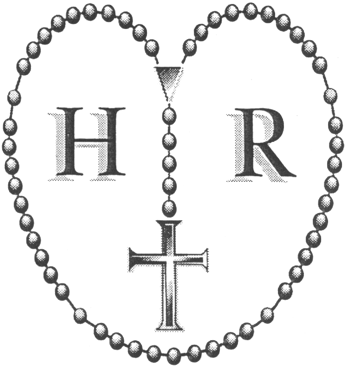        	 Fir Tree Avenue, Oldham, OL8 2SR.                           Telephone:  0161 624 3035, Fax 0161 626 5238.        E-mail: info@holyrosary.oldham.sch.uk      	  Headteacher:  Mrs. T. Cavanagh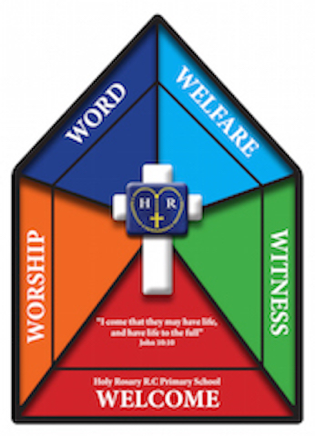                              PERSON SPECIFICATIONJob Title:   Class TeacherNB. - Any candidate with a disability who meets the essential criteria will be guaranteed an interview.Selection criteria (Essential)Selection criteria (Desirable)How AssessedHow AssessedSelection criteria (Essential)Selection criteria (Desirable)EssentialDesirableEducation & QualificationsHave Qualified Teacher StatusEvidence of participation in professional development or further studyCatholic Teacher Certificate or willingness to undertake qualification.Experience of having taught for at least 2 yearsApplication/ CertificatesApplication/ Interview/ Certificates/ReferenceApplication/ CertificatesApplication/ Interview/ ReferenceExperienceBe able to demonstrate the ability to carry out responsibilities of a class teacher in relation to planning, delivering and assessing the National Curriculum/ Foundation Stage Curriculum.Be able to maintain positive relationships with children, combining a sympathetic approach with effective disciplineBe able to work 
co-operatively as part of a team.Be able to demonstrate proven success raising standards beyond assigned pupils.Application/ Interview/ ReferenceApplication/ Interview/ ReferenceApplication/ Interview/ ReferenceApplication/ InterviewSkills & AbilitiesBe able to teach pupils of varying levels of ability and utilise teaching styles to suit their needsSet high expectations of learning and behaviourA thorough up to date knowledge of the range of teaching, learning strategies and how to implement them effectively. To be able to promote and support the Catholic ethos of the school Have the ability to communicate clearly, accurately and sensitively, both orally and in writing, with children, parents, professional colleagues, support staff, governors, external services and others as appropriate.Have appropriate planning and organisational skills and effective ICT skillsTo be willing to contribute to extra-curricular activities.Knowledge of new technologies and their impact on learningEvidence of leading learning outside the classroom i.e. voluntary groupsApplication/ Interview/ ReferenceApplication/ Interview/ ReferenceApplication/ Interview/ ReferenceApplication/ Interview/ ReferenceApplication/ Interview/ ReferenceApplication/ Interview/ ReferenceApplication/ Interview/ Application/ Interview/ ReferenceApplication/ Interview/ ReferenceKnowledgeClear knowledge of relevant policies/codes or practice and the National Standards for TeachersHave a clear understanding of the structure of the National Curriculum/Foundation Stage Curriculum and be able to teach a wide range of subjects within all levels across the Foundation Stage and primary phase.Be committed to participating in relevant in-service training to advance his/her ongoing development as a primary teacher.Be able to demonstrate understanding of impact of school improvement actions on the quality of teaching and learning.Be committed to raising the levels of achievement of children of all abilities.Be committed to the promotion of equal opportunitiesAn understanding of safeguarding in relation to young childrenHave had training in:SafeguardingFirst AidElements of SENExperience of leading a curriculum subject in school and evidence of impactApplication/ InterviewApplication/ Interview/ ReferenceApplication/ Interview/ ReferenceApplication/ Interview/ ReferenceApplication/ Interview/ ReferenceApplication/ Interview/ ReferenceApplication/ InterviewApplication/ InterviewApplication/ Interview/ ReferenceWork CircumstancesTo support the ethos of our schoolApplication/ InterviewPersonal QualitiesTo show a commitment to the Catholic Faith and Catholic Education.Genuine interest and love of being around childrenBe enthusiastic and determined and show commitment to the roleAble to work under pressure and recognise and manage stress.Able to work as part of a team and make valued contributionsHave flexibility, sensitivity and tact.Can demonstrate enthusiasm and a commitment to improvement challenges Commitment to ongoing and professional development.Practicing Roman CatholicApplication/ InterviewApplication/ Interview